МИНИСТЕРСТВО НА ЗЕМЕДЕЛИЕТО  ХРАНИТЕ И ГОРИТЕ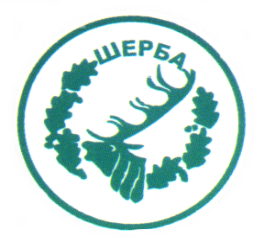 „СЕВЕРОИЗТОЧНО ДЪРЖАВНО ПРЕДПРИЯТИЕ” ДПТП:  ДЪРЖАВНО ЛОВНО СТОПАНСТВО „ШЕРБА”9110, с. Старо Оряхово, ул. „Дунав“ № 8, обл.Варна, общ.Долни чифлик                    Тел.  05141/2358,  Е-mail: dls.sherba@dpshumen.bg…………………………………………………………..ТРЪЖНИ КНИЖАЗа провеждане на търг с тайно наддаване за продажба на движими вещи - частна държавна собственост на ТП „ДЛС Шерба” по реда на  ЗДС , ППЗДС  и Наредба №7 от 1997г.СЪДЪРЖАНИЕ:1. Препис извлечение от Заповед № 425/03.10.2018г. на Директора на ТП „ДЛС Шерба” 2. Копие на текста на обявата3. Експертна оценка на вещите – 1 бр4. Условия за участие5.Заявление за участие  по образец6. Предложение за цена по образец  7. Декларации по образец    приложение- образец 1ДО ПРЕДСЕДАТЕЛЯ НА КОМИСИЯТАпри ТП „ДЛС Шерба”ЗАЯВЛЕНИЕЗа участие в търг с тайно наддаване по реда на Наредба №7/1997год. за продажба на движими вещи – частна държавна собственост за продажба на движими вещи на ТП „ ДЛС Шерба”, обявен със Заповед 425/03.10.2018г.  на директора на ТП ДЛС ШербаДолуподписаният /-ната/…................................................................................................................с лична карта №........................................, издадена на …….......................…...от.............................с ЕГН............................................., в качеството ми на....................................................................(посочете длъжността) на ......................................................................................................ЕИК............................................. (посочете фирмата на участника)със седалище и адрес на управление:  ................................................................................................тел.: ......................................., факс: ..............................., ел. поща: ..................................................Господин Председател,1. Желая да участвам в търг с тайно наддаване за продажба на движими вещи на ТП „ ДЛС Шерба” за вещ с Тръжен №.............................................................................................................. /посочват се всички тръжни номера, за които кандидата желае да участва/2. Запознат съм и приемам всички условия по предмета на настоящата тръжна процедура;  3. Задължавам се да спазвам условията за участие в процедурата и всички действащи технически норми и стандарти, които се отнасят до нея;  4. Задължавам се да не разпространявам по никакъв повод и под никакъв предлог данните за процедурата.дата:	.......................			 			Заявител:……………………………..гр. ................................                             ( ...........................................................................................)	       (подпис;  три имена)	ЗАБЕЛЕЖКА: Заявлението задължително се придружава от изискуемите документи по заповедта на открилия процедурата.приложение- образец 2ДЕКЛАРАЦИЯДолуподписаният /-ната/…................................................................................................................с лична карта №........................................, издадена на …….......................…...от.............................с ЕГН............................................., в качеството ми на....................................................................(посочете длъжността) на ......................................................................................................ЕИК............................................. (посочете фирмата на участника)със седалище и адрес на управление:  ................................................................................................тел.: ......................................., факс: ..............................., ел. поща: ..................................................в качеството си на участник в търг с тайно наддаване за продажба на движими вещи  на ТП „ ДЛС Шерба”, обявен със Заповед 425/03.10.2018г. на директора на ТП ДЛС шерба ДЕКЛАРИРАМ:1. Представляваният от мен търговец не е обявен в несъстоятелност и не се намира в производство по обявяването му в несъстоятелност. 2. Представляваният от мен търговец не се намира в ликвидация.3. Представляваният от мен търговец няма изискуеми парични задължения към „СИДП” ДП Шумен и неговите териториални поделения , установени с влязъл в сила акт на компетентен орган.4. В качеството си на управител (изпълнителен член на управителния орган) на ръководеният от мен търговец не съм  лишен от право да упражнявам търговска дейност.5. В качеството си на участник в процедурата ръководеният от мен търговец не е “свързано лице”, по смисъла на Търговския закон,  с търговец който има парични задължения към държавата, установени с акт на компетентен орган или задължения към осигурителни фондове.6.  Представляваното от мен................. , не е „свързано лице“ – по смисъла на § 1, т. 15 от Закона за противодействие на корупцията и за отнемане на незаконно придобитото имущество (ЗПКОНПИ) с директора на „Североизточно държавно предприятие“ ДП – гр. Шумен, с директора на ТП ДЛС Шерба  или със други служители заемащи ръководна длъжност в организационната им структура.7.Представляваното от мен ......................  не е сключило договор с лице по чл. 68 от Закона за противодействие на корупцията и за отнемане на незаконно придобитото имущество (ЗПКОНПИ).Запознат съм с наказателната отговорност, която нося по чл.313 от НК за попълване на декларация с невярно съдържани.дата:	.......................			 			Декларатор:……………………………..гр. ................................                             ( .........................................................................................)	                                                                                                         (подпис;  три имена)	Забележка- декларацията се отнася за участници, които са търговци по смисъла на Търговския закон и се  попълва само от управителите или членовете на управителните органи на кандидатите, а в случай, че членове са юридически лица-за техните представители в съответния управителен орган.приложение- образец 3ДЕКЛАРАЦИЯДолуподписаният /-ната/…................................................................................................................с лична карта №........................................, издадена на …….......................…...от.............................с ЕГН............................................., тел.: ......................................., факс: ..............................., ел. поща: ..................................................в качеството си на участник в търг с тайно наддаване за продажба на движими вещи  на ТП ДЛС Шерба, обявен със Заповед 425/03.10.2018г. на директора на ТП ДЛС Шерба ДЕКЛАРИРАМ:1. Нямам изискуеми парични задължения към „СИДП” ДП Шумен и неговите териториални поделения, установени с влязъл в сила акт на компетентен орган.Запознат съм с наказателната отговорност, която нося по чл.313 от НК за попълване на декларация с невярно съдържани.дата:	.......................			 			Декларатор:……………………………..гр. ................................                             ( ......................................................................................................)	       (подпис;  три имена)	приложение- образец 4ДЕКЛАРАЦИЯДолуподписаният /-ната/…................................................................................................................с лична карта №........................................, издадена на …….......................…...от.............................с ЕГН............................................., в качеството ми на....................................................................(посочете длъжността) на ......................................................................................................ЕИК............................................. (посочете фирмата на участника)със седалище и адрес на управление:  ................................................................................................тел.: ......................................., факс: ..............................., ел. поща: ..................................................в качеството си на участник в търг с тайно наддаване за продажба на движими вещи  на ТП ДЛС Шерба, обявен със Заповед 425/03.10.2018г. на директора на ТП ДЛС Шерба ДЕКЛАРИРАМ:      Извършил съм оглед на обектите , предмет на търга, а именно:  Тръжен №1- Компютър настолен Simens, година на въвеждане – 2008г.  не работещ, с начална тръжна цена 5.00  лева без ДДС  Тръжен №2- Компютър настолен Simens,  година на въвеждане – 2008г.,  не работещ, с начална тръжна цена 5.00 лева без ДДСТръжен №3- Компютър настолен Simens,  година на въвеждане – 2008г., не работещ, липсва дискетно устройство, с начална тръжна цена 5.00 лева без ДДСТръжен №4- Компютър настолен Simens,  година на въвеждане – 2008г.,  не работещ, с начална тръжна цена 5.00 лева без ДДС.Тръжен №5- Компютърна конфигурация NEC,  година на въвеждане – 2008г.,  не работещ,  с начална тръжна цена 6.50 лева без ДДСТръжен №6- Компютърна конфигурация NEC, година на въвеждане – 2008г.,  не работещ, липсва дискетно устройство;,  с начална тръжна цена 6.50 лева без ДДС  Тръжен №7- Монитор,процесор, принтер,  година на въвеждане – 1992г.  не работещи;  с начална тръжна цена 6.00 лева без ДДСТръжен №8- Компютър Пентиум,  година на въвеждане – 1999г.,  не работещ, без дискетно устройство;  с начална тръжна цена 5.00 лева без ДДС  Тръжен №9- Компютър 480,  година на въвеждане – 1995г.,  не работещ, без дънна платка;  с начална тръжна цена 5.00 лева без ДДС  Тръжен №10- Компютър,  година на въвеждане – 1994г.,  не работещ, разглобен;  с начална тръжна цена 5.00 лева без ДДС  Тръжен №11- Компютър,  година на въвеждане – 1994г.,  не работещ, разглобен;  с начална тръжна цена 5.00 лева без ДДС  Тръжен №12- Компютърна система P II 233 mhz, година на въвеждане -1998г.,  не работеща;  с начална тръжна цена 6.00 лева без ДДС  Тръжен №13- Компютър Пентиум 600 mhz,  година на въвеждане – 2000г.,  не работещ;  с начална тръжна цена 5.00 лева без ДДС  Тръжен №14- Компютър Пентиум 111600 mhz,,  година на въвеждане – 2000г.,  не работещ;  с начална тръжна цена 5.00 лева без ДДС  Тръжен №15- Компютър Пентиум MS WIN ME DEM,  година на въвеждане – 2001г.,  не работещ, без дискетно устройство;  с начална тръжна цена 5.00 лева без ДДС  Тръжен №16- Компютър Пентиум MS WIN ME DEM,  година на въвеждане – 2001г.,  не работещ, без дискетно устройство;  с начална тръжна цена 5.00 лева без ДДС  Тръжен №17- Локална мрежа (кабели) ,  година на въвеждане – 2003г.,  не работеща;  с начална тръжна цена 2.00 лева без ДДС  Тръжен №18- Компютърна конфигурация MB, - година на въвеждане – 2003г., не работеща, без дискетно устройство;  с начална тръжна цена 6.00 лева без ДДС  Тръжен №19- Компютърна конфигурация, - година на въвеждане – 2007г.,  не работеща, без дискетно устройство;  с начална тръжна цена 6.00 лева без ДДС  Тръжен №20- Климатик GV-24-H, - марка „Мidea”,  година на въвеждане – 2008г., не работещ – за части и скраб;  с начална тръжна цена 20.00 лева без ДДС  Тръжен №21- Телефонна уредба Панасоник,  година на въвеждане – 1996г , не работеща;  с начална тръжна цена 4.00 лева без ДДС  Тръжен №22- Шкаф офис,  година на въвеждане – 2009г.,   с начална тръжна цена 3.00 лева без ДДС дата:	.......................			 			Декларатор:……………………………..гр. ................................                             ( ......................................................................................................)	       (подпис;  три имена)	приложение- образец 5ЦЕНОВО ПРЕДЛОЖЕНИЕДолуподписаният /-ната/…................................................................................................................с лична карта №........................................, издадена на …….......................…...от.............................с ЕГН............................................., в качеството ми на....................................................................(посочете длъжността) на ......................................................................................................ЕИК............................................. (посочете фирмата на участника)със седалище и адрес на управление:  ................................................................................................тел.: ......................................., факс: ..............................., ел. поща: ..................................................в качеството си на участник в търг с тайно наддаване за продажба на движими вещи  на ТП ДЛС Шерба открит със Заповед 425/03.10.2018г. на Директора на ТП ДЛС Шерба, с настоящето предложение:           Заявявам, че желая да закупя Вещ с Тръжен №....... (посочва се изрично от участника ), при цена в размер на ..........................лв.( словом:...........................................................................................................................................)без ДДСдата:	.......................			 			……………………………..гр. ................................                             ( ...................................................................................................)	       (подпис;  три имена)	Забележка: За всеки тръжен номер се попълва отделно ценово предложение , като всяко едно ценово предложение се поставя в отделен запечатан и непрозрачен плик с надпис: съответния тръжен номер и име на кандидата